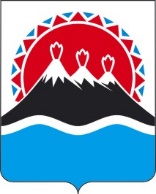 МИНИСТЕРСТВО СПОРТА КАМЧАТСКОГО КРАЯПРИКАЗПРИКАЗЫВАЮ:Внести в приказ Министерства спорта Камчатского края от 14.12.2021 № 453 «Об установлении Порядка утверждения положений (регламентов) об официальных физкультурных мероприятиях и спортивных соревнованиях Камчатского края, требований к их содержанию» следующие изменения:преамбулу изложить в следующей редакции:«В соответствии с частью 8 статьи 20 Федерального закона от 04.12.2007 № 329-ФЗ «О физической культуре и спорте в Российской Федерации», с пунктом 12 части 3 статьи 4 Закона Камчатского края от 23.06.2021 № 625 «Об отдельных вопросах в области физической культуры и спорта в Камчатском крае»;приложение изложить в редакции согласно приложению к настоящему приказу.2. Настоящий приказ вступает в силу после дня его официального опубликования.Порядок утверждения положений (регламентов) об официальных физкультурных мероприятиях и спортивных соревнованиях Камчатского края, требований к их содержаниюОбщие положения1. Порядок утверждения положений (регламентов) об официальных физкультурных мероприятиях и спортивных соревнованиях Камчатского края, требований к их содержанию (далее – Порядок) разработан в соответствии с частью 8 статьи 20 Федерального закона от 04.12.2007 № 329-ФЗ «О физической культуре и спорте в Российской Федерации», пунктом 12 части 3 статьи 4 Закона Камчатского края от 23.06.2021 № 625 «Об отдельных вопросах в области физической культуры и спорта в Камчатском крае» и определяют требования к содержанию и порядок подготовки положений об официальных физкультурных мероприятиях и спортивных соревнованиях Камчатского края.2. Общие требования применяются при разработке положений 
об официальных физкультурных мероприятиях и спортивных соревнованиях Камчатского края, включаемых в Календарный план официальных физкультурных мероприятий и спортивных мероприятий Камчатского края (далее – Календарный план), за исключением физкультурных мероприятий и спортивных соревнований по военно-прикладным и служебно-прикладным видам спорта.Общие требования к содержанию положений об официальных физкультурных мероприятиях Камчатского края3. Положения об официальных физкультурных мероприятиях Камчатского края (далее для данной главы – Положение) составляются отдельно на каждое официальное физкультурное мероприятие (далее – физкультурное мероприятие).4. Для физкультурных мероприятий, имеющих отборочную и финальную стадии их проведения, или проводимых в несколько этапов, составляется одно Положение.5. Положение должно содержать следующие разделы:1) «Общие положения»:обоснование проведения физкультурного мероприятия – решение организатора (организаторов) физкультурного мероприятия;цели и задачи проведения физкультурного мероприятия.2) «Организаторы физкультурного мероприятия»:полные наименования (включая организационно-правовую форму) организаторов физкультурного мероприятия – юридических лиц;распределение прав и обязанностей между организаторами в отношении физкультурного мероприятия;персональный состав главной судейской коллегии (рабочей группы) физкультурного мероприятия или порядок и сроки ее формирования;3) «Место и сроки проведения физкультурного мероприятия»:место проведения (наименование населенного пункта Камчатского края);сроки проведения (число, месяц, год), включая день приезда и день отъезда участников;4) «Требования к участникам физкультурного мероприятия и условия
их допуска»:условия, определяющие допуск команд и (или) участников к участию
в физкультурном мероприятии;численные составы команд, формируемых для участия в физкультурном мероприятии, с указанием количества тренеров, специалистов, спортивных судей и руководителей;5) «Программа физкультурного мероприятия»:расписание по дням, с указанием дня приезда и дня отъезда;условия и система проведения соревнований по видам спорта, включенным в программу физкультурного мероприятия;ссылка на правила видов спорта, включенных в программу физкультурного мероприятия;6) «Условия подведения итогов»:условия (принципы и критерии) определения победителей и призеров
в личных и (или) командных видах программы;условия подведения итогов общекомандного зачета – если общекомандный зачет подводится по итогам физкультурного мероприятия;сроки представления в Министерство спорта Камчатского края (далее – Министерство) отчета о проведении физкультурного мероприятия по форме утвержденной приказом Министерства;7) «Награждение»:условия награждения победителей и призеров в личных видах программы;условия награждения победителей и призеров в командных видах программы;условия награждения победителей и призеров в общекомандном зачете;8) «Обеспечение безопасности участников и зрителей»:меры и условия, касающиеся обеспечения безопасности участников
и зрителей при проведении физкультурного мероприятия;9) «Условия финансирования»:сведения об источниках и условиях финансового обеспечения физкультурного мероприятия;10) «Страхование участников»:условия страхования жизни и здоровья участников от несчастных случаев;11) «Подача заявок на участие»:сроки и условия подачи заявок на участие в физкультурном мероприятии, требования к их оформлению;перечень документов, представляемых в комиссию по допуску участников физкультурного мероприятия;почтовый адрес и иные необходимые реквизиты организаторов физкультурного мероприятия для направления заявок (адрес электронной почты, телефон/факс).6. Краевое государственное автономное учреждение «Центр спортивной подготовки Камчатского края» (далее – КГАУ ЦСП) готовит Положение о физкультурном мероприятии, за исключением физкультурных мероприятий по адаптивным видам спорта, и не позднее чем за три месяца до проведения физкультурного мероприятия представляет в Министерство Положение, утвержденное его организаторами.7. Краевое государственное бюджетное учреждение «Центр спортивной подготовки по адаптивным видам спорта Камчатского края» (далее – КГБУ ЦСП по АВС) готовит Положение о физкультурном мероприятии по адаптивным видам спорта, и не позднее чем за три месяца до проведения физкультурного мероприятия представляет в Министерство Положение, утвержденное его организаторами.Общие требования к содержанию положений (регламентов)
об официальных региональных спортивных соревнованиях Камчатского края и межмуниципальных спортивных соревнованиях в Камчатском крае8. Положения об официальных региональных спортивных соревнованиях Камчатского края и межмуниципальных спортивных соревнованиях в Камчатском крае (далее для данной главы – Положение) разрабатываются региональными спортивными федерациями по видам спорта, включенным во Всероссийский реестр видов спорта (далее – ВРВС) и не позднее чем за два месяца до плановой даты проведения спортивных соревнований направляются для согласования:в КГБУ ЦСП по АВС по адаптивным видам спорта; в КГАУ ЦСП по остальным видам спорта за исключением адаптивных видов спорта.9. Положение составляется отдельно на каждое официальное региональное и межмуниципальное спортивное соревнование (далее – спортивное соревнование).10. Положение должно содержать следующие разделы и подразделы:1) «Общие положения»:а) ссылку на решения и документы, являющиеся основанием
для проведения спортивных соревнований:номер и дату принятия решения Министерством о государственной аккредитации региональной общественной организации и наделении
ее статусом региональной спортивной федерации;ссылку на правила вида спорта, утвержденными приказом Министерства спорта Российской Федерации (далее – правила вида спорта), в соответствии с которыми проводится спортивное соревнование;иные решения и документы, регулирующие проведение спортивного соревнования (при наличии);б) указание на цель – развитие вида спорта и задачи проведения спортивного соревнования в части развития спорта в регионе;в) требования о:запрете на противоправное влияние на результаты спортивных соревнований (манипулирование официальными спортивными соревнованиями),запрете на участие в азартных играх в букмекерских конторах и тотализаторах путем заключения пари на официальные спортивные соревнования в соответствии с требованиями, установленными пунктом 3 части 4 статьи 26.2 Федерального закона от 04.12.2007 № 329-ФЗ «О физической культуре и спорте в Российской Федерации»;предотвращении конфликта интересов в сфере физической культуры и спорта, а также перечень мер, направленных на реализацию таких требований;г) основания для направления спортсменов на спортивные соревнования;2) «Права и обязанности организаторов спортивных соревнований»:полные наименования (включая организационно-правовую форму) организаторов спортивного соревнования – юридических лиц;распределение прав и обязанностей между организаторами в отношении спортивного соревнования;персональный состав главной судейской коллегии (рабочей группы) спортивного соревнования или порядок и сроки ее формирования;3) «Место и сроки проведения спортивного соревнования»:сроки проведения (время, число, месяц, год), включая день приезда 
и день отъезда участников; наименование объекта спорта с указанием населенного пункта Камчатского края или места проведения спортивных соревнований;4) «Программа спортивного соревнования»:расписание проведения по времени (дням), с указанием дня приезда и дня отъезда, наименование спортивной дисциплины в соответствии с ВРВС, количество видов программы;сведения о группе участников спортивных соревнований по полу и возрасту в соответствии с Единой всероссийской спортивной классификацией (далее – ЕВСК);состав команды физкультурно-спортивной организации, в том числе спортивного клуба (для командных игровых видов спорта);5) «Требования к участникам и условия их допуска»:исчерпывающие условия, определяющие допуск спортсменов к спортивному соревнованию, включая минимально допустимый возраст спортсмена, предусмотренный правилами вида спорта;  требуемой спортивной квалификации спортсменов (наличие спортивного разряда, или юношеского спортивного разряда в соответствии с ЕВСК), необходимой для допуска на спортивное соревнование;требования по предоставлению сертификата РУСАДА о прохождении онлайн-курса «Антидопинг» (для лиц старше 14 лет);требования по страхованию жизни и здоровья участников спортивных соревнований от несчастных случаев;6) «Заявки на участие»:условия подачи заявок на участие в спортивном соревновании, подписанных руководителем физкультурно-спортивной организации, врачом спортивной медицины и заверенных печатью медицинского учреждения;исчерпывающий перечень документов, удостоверяющих личность, предусмотренных законодательством Российской Федерации и подтверждающих возраст спортсмена, документов, касающихся принадлежности участника к Камчатскому краю, документов, подтверждающих его спортивную квалификацию (спортивный разряд, спортивное звание), медицинский допуск на соревнования для участия в спортивном соревновании, ветеринарный допуск животного, участвующего в спортивном соревновании (для видов спорта с использованием животных), техническую исправность и соответствие инвентаря (включая технические средства – автомобиль, мотоцикл и другие) правилам вида спорта, представляемых в комиссию по допуску участников спортивных соревнований (перечень не может содержать документы, касающиеся членства участника в какой-либо организации, оплаты вступительных и (или) членских взносов в такую организацию);7) «Условия подведения итогов»:систему проведения спортивных соревнований, условия (принципы
и критерии) подведения итогов спортивного соревнования, определения победителей и призеров в личных видах программы спортивных соревнований и (или) в командных видах программы спортивных соревнований и наделения статусом чемпионов, победителей первенств, обладателей кубков Камчатского края;сроки представления в Министерство спорта Камчатского края (далее – Министерство) отчета о проведении спортивного соревнования по форме утвержденной приказом Министерства;8) «Награждение победителей и призеров»:условия награждения победителей и призеров в личных видах программы спортивных соревнований наградами спортивного соревнования – печатной (грамоты, дипломы) и сувенирной (медали, памятные призы) продукцией;порядок награждения победителей и призеров в командных видах программы спортивных соревнований наградами спортивного соревнования – печатной (дипломы) и сувенирной (медали, памятные призы) продукцией;порядок награждения тренеров, подготовивших победителей в личных и командных видах программы спортивных соревнований, наградами спортивного соревнования – печатной (дипломы) продукцией;9) «Обеспечение безопасности участников и зрителей, медицинское обеспечение, антидопинговое обеспечение спортивных соревнований»:общие требования по обеспечению безопасности участников и зрителей при проведении спортивного соревнования, ссылка на правила обеспечения безопасности при проведении официальных спортивных соревнований, утвержденные постановлением Правительства Российской Федерации от 18.04.2014 № 353;общие требования по медицинскому обеспечению участников спортивных соревнований, включая наличие медицинского персонала для оказания в случае необходимости скорой медицинской помощи, проведение перед соревнованиями и во время соревнований медицинских осмотров, наличие у участников спортивных соревнований медицинских справок, подтверждающих состояние здоровья и возможность их допуска к соревнованиям;требования по антидопинговому обеспечению спортивных соревнований;10) «Условия финансирования»:указываются сведения об источниках и условиях финансового обеспечения спортивного соревнования.11. Положения после согласования их КГБУ ЦСП по АВС или КГАУ ЦСП не менее чем за один месяц до даты проведения спортивного соревнования представляются в Министерство для утверждения и размещения на официальном сайте Министерства в информационно-коммуникационной сети «Интернет».12. В случае отсутствия в Министерстве Положения о проведении спортивного соревнования в срок, указанный в части 11 настоящего Порядка, в Календарный план вносится изменение по дате проведения спортивного соревнования или спортивное соревнование исключается из Календарного плана.13. Региональным спортивным федерациям допускается разработка общего Положения по виду спорта на календарный год, которое утверждается не менее чем за один месяц до плановой даты первого спортивного соревнования календарного года. 14. При условии подготовки Положения в соответствии с частью 13 настоящего Положения сведения о спортивном соревновании оформляются в виде таблицы. 15. Детализируют информацию Положения – Регламент о спортивном соревновании (далее – Регламент), который не может ему противоречить и утверждается не позднее чем за один месяц до плановой даты проведения спортивных соревнований. Регламент должен содержать:1) перечень организаторов спортивного соревнования;2) распределение прав и обязанностей между организаторами спортивного соревнования, включая ответственность за причиненный вред участникам мероприятия и (или) третьим лицам, или ссылку на реквизиты договора между указанными организаторами спортивного соревнования, на основе которого распределяются права и обязанности между ними, включая ответственность за причиненный вред участникам мероприятия и (или) третьим лицам;3) конкретные меры по обеспечению безопасности участников и зрителей спортивного соревнования;4) детализированные требования по обеспечению медицинской помощью участников спортивного соревнования;5) адрес (место нахождения) и иные необходимые реквизиты организаторов спортивного соревнования для направления заявок (почтовый адрес, адрес электронной почты, телефон/факс и прочее);6) дату и время начала заседаний главной судейской коллегии и комиссии по допуску участников спортивных соревнований, проведения жеребьевки участников, расписание стартов, соответствующие срокам проведения спортивных соревнований, указанным в Положении;7) информацию о дополнительных наградах, установленных организаторами спортивного соревнования, и условия награждения такими наградами (если организаторами спортивного соревнования устанавливаются дополнительные награды);8) условия внебюджетного финансового обеспечения спортивного соревнования, а также финансового обеспечения спортивного соревнования за счет средств местных   бюджетов (если в число организаторов спортивного соревнования входят соответствующие органы местного самоуправления).16. Регламент разрабатывается региональной спортивной федерацией и утверждаются ею совместно с иными организаторами спортивных соревнований и должен соответствовать настоящей главе.Требования к оформлению положений (регламентов) об официальных физкультурных мероприятиях и спортивных соревнованиях Камчатского края, предусматривающие особенности отдельных видов спорта17. Название положения (регламента) об официальных физкультурных мероприятиях и спортивных соревнованиях Камчатского края по виду спорта (далее – положение или регламент) располагается под грифами о его утверждении по центру.Под названием документа:1) для физкультурного мероприятия и спортивных соревнований – приводится его полное наименование, соответствующее Календарному плану;2) в регламентах об официальных спортивных соревнованиях – приводится наименование спортивного соревнования в соответствии с положением о спортивных соревнованиях по виду спорта на год.18. Положения печатаются на бумаге формата А4, черным шрифтом размером 14 пт, с одинарным междустрочным интервалом.19. Таблицы выполняются шрифтом размером 12 пт.20. Наименования разделов обозначаются строчными буквами, начиная с заглавной буквы, центрируются посередине. Разделы нумеруются арабскими цифрами и отделяются от вышерасположенного текста одним междустрочным интервалом.21. Нумерация страниц выполняется по центру в верхней части листа, страницы нумеруются арабскими цифрами размером шрифта 14 пт, на первой странице номер не проставляется.22. Положение (регламенты) утверждается в количестве экземпляров, равном количеству их организаторов.23. Утвержденные положения (регламенты) размещаются на официальном сайте Министерства в информационно-коммуникационной сети «Интернет».».[Дата регистрации] № [Номер документа]г. Петропавловск-КамчатскийО внесении изменений в приказ Министерства спорта Камчатского края от 14.12.2021 № 453 «Об установлении Порядка утверждения положений (регламентов) об официальных физкультурных мероприятиях и спортивных соревнованиях Камчатского края, требований к их содержанию»Министр[горизонтальный штамп подписи 1]К.В. Хмелевский Приложение к приказуПриложение к приказуПриложение к приказуПриложение к приказуМинистерства спортаКамчатского краяМинистерства спортаКамчатского краяМинистерства спортаКамчатского краяМинистерства спортаКамчатского краяот[REGDATESTAMP]№[REGNUMSTAMP]«Приложение к приказу Министерства спорта Камчатского края от 14.12.2021 № 453«Приложение к приказу Министерства спорта Камчатского края от 14.12.2021 № 453«Приложение к приказу Министерства спорта Камчатского края от 14.12.2021 № 453«Приложение к приказу Министерства спорта Камчатского края от 14.12.2021 № 453«Приложение к приказу Министерства спорта Камчатского края от 14.12.2021 № 453«Приложение к приказу Министерства спорта Камчатского края от 14.12.2021 № 453